Zoom Meeting: https://us06web.zoom.us/j/83145251701?pwd=MTM1MmxrdUtHVWtyL1RNbk9MSXBWdz09Hybrid Meeting For more information about the MRC, please contact Rebecca Mahan at (360) 417-23225:30	Welcome by Chair Tim Cochnauer5:35	Call To Order / Introductions / Changes to Agenda5:40	Public Comment / Approval of Minutes	Approval of July minutes.5:45	Guest SpeakerJessica Page, AmeriCorps Partnership Coordinator for the NWSF is going to share information about the Foundation’s new Passport to Marine Adventure app.6:00	NWSC Update	NWSC July monthly meeting.	6:15	UpdatesNWSC derelict vessel meeting (8/2/22) attended by Rebecca Mahan and Jesse WaknitzCollaborative Workshop in Padilla Bay on September 16th from 11am to 4pm.6:30	Project UpdatesOlympia oysters: Updates on survey results.Forage Fish: Survey updates. Education/Outreach: There are still coasters waiting to be distributed to local establishments!Biotoxin sampling: Update on sampling sites/volunteers.Pigeon Guillemot: Survey/volunteer updates in September.Any additional project updates will be discussed as needed. 6:50	Good of the Order6:55	Public Comment7:00	Adjourn      CLALLAM MRC MEETING AGENDA      CLALLAM MRC MEETING AGENDA      CLALLAM MRC MEETING AGENDAAugust 15, 20225:30 p.m. – 7:00 p.m. 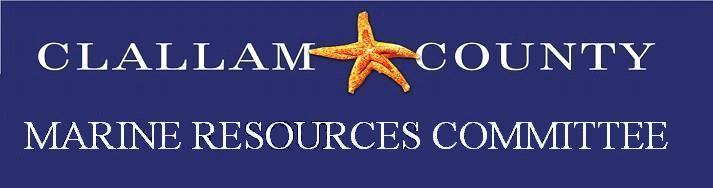 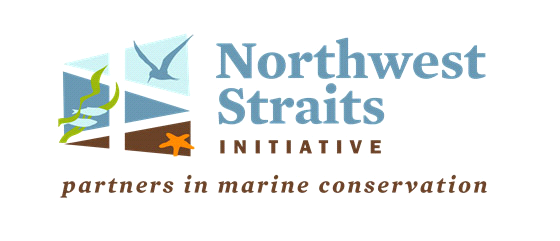 